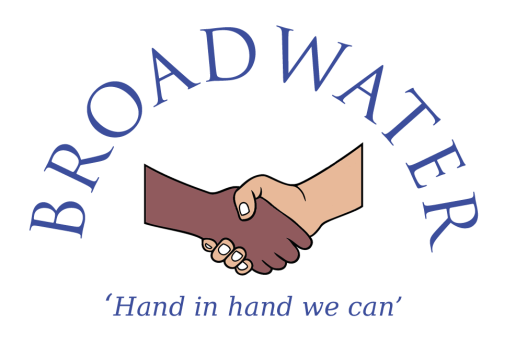 Person Specification – School Business ManagerBroadwater Primary School is committed to safeguarding and promoting the welfare of children and young people and expects all staff and volunteers to share its commitment.  Appointment to this post will be subject to an enhanced DBS check.Business Manager Selection CriteriaEssential orDesirableEducation and QualificationsSchool Business Manager specific qualification or recognised management/business degree, NVQ 4 or equivalent ideally in accountancy, finance, human resources, business management or a related discipline. Evidence of continuing professional developmentFirst Aid CertificateDesirableEssentialDesirableExperienceA proven track record of successful administration and financial experienceExperience of leading and working as part of a teamExperience of working in an educational settingExperience of marketing and business planningEssentialEssentialDesirableDesirableProfessional knowledge and understandingUnderstanding of employment and health and safety legislationUnderstanding of data protection requirementsKnowledge and understanding of financial systems and proceduresKnowledge of strategic budget planning and monitoringUnderstanding of educational finance issuesKnowledge of legislation relating to school governanceExperience of negotiating contracts and procurementExperience of leading on health and safety and risk assessmentsKnowledge of safeguarding children, young people and adultsKnowledge of the local communityEssentialEssentialEssentialEssentialEssentialDesirableDesirableDesirableEssentialDesirableSkills Excellent ICT skills (including Microsoft Excel, Word, Publisher) Previous use of SIMS and/or similar information systemsExcellent numeracy and literacy skills (verbal and written)Ability to solve problems and think independently Ability to remain calm under pressure and manage conflicting prioritiesTo have a positive and professional mannerAbility to plan and organise self and others, delegating tasks and responsibilities,  within a collaborative team environmentAdept at utilising data and other information to set future targetsAbility to be innovative and entrepreneurialAble to deal sensitively with people and resolve conflictsProven leadership skillsEssentialDesirableEssentialEssentialEssentialEssentialEssentialEssentialEssentialEssentialEssentialProfessional QualitiesAbility to set the vision, lead by example and inspire colleaguesAbility to work with other professionals outside school staffWell organised and able to work under pressure and to deadlinesCommitted to excellence with high aspirations for all in the organisationAble to keep up to date on relevant policies and procedures in line with the duties identified in the job description. Ability to build and maintain effective relationships with staff, parents, pupils, governors, the community and other stakeholdersProven commitment to on-going professional development of both self and other school staffCommitted to equality, with respect and empathy to allEnthusiastic and inspiring to staff, pupils and parentsCommitted to a high standard of well-being for allCapacity to be flexible and adaptable  – willing to take on and develop the best of ideas from within and outside the schoolEssentialEssentialEssentialEssentialEssentialEssentialEssentialEssentialEssentialEssentialEssentialPersonal and Professional ConductThis post demands the utmost trust and confidentiality. The post holder should maintain high standards of ethics and behaviour at all times, both within and outside school, by:Treating pupils, parents and staff with dignity, building relationships rooted in mutual respect, and at all times observing proper boundaries appropriate to a school worker’s professional position.Having regard for the need to safeguard pupils’ well-being, in accordance with statutory provisionsNot undermining fundamental British values, including democracy, the rule of law, individual liberty and mutual respect, and tolerance of those with different faiths and beliefsEnsuring that personal beliefs are not expressed in ways which cause offence or exploit vulnerabilityHaving proper and professional regard for ethos, policies and practices of the school, and maintain high standards in your own appearance, manner, attendance and punctuality.EssentialEssentialEssentialEssentialEssential